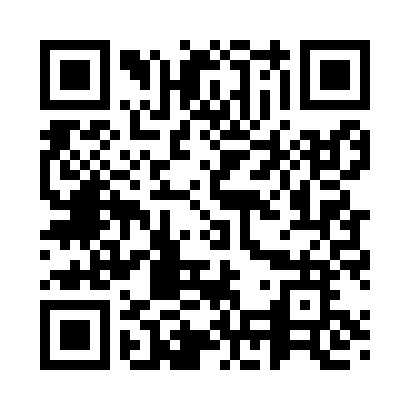 Prayer times for Sooru, EstoniaWed 1 May 2024 - Fri 31 May 2024High Latitude Method: Angle Based RulePrayer Calculation Method: Muslim World LeagueAsar Calculation Method: HanafiPrayer times provided by https://www.salahtimes.comDateDayFajrSunriseDhuhrAsrMaghribIsha1Wed2:535:231:136:279:0411:252Thu2:525:201:126:299:0611:263Fri2:515:181:126:309:0811:274Sat2:505:161:126:319:1011:285Sun2:495:131:126:339:1211:296Mon2:485:111:126:349:1511:297Tue2:475:091:126:359:1711:308Wed2:465:061:126:369:1911:319Thu2:455:041:126:389:2111:3210Fri2:445:021:126:399:2311:3311Sat2:435:001:126:409:2511:3412Sun2:424:571:126:419:2711:3513Mon2:424:551:126:429:2911:3614Tue2:414:531:126:449:3211:3715Wed2:404:511:126:459:3411:3816Thu2:394:491:126:469:3611:3817Fri2:384:471:126:479:3811:3918Sat2:384:451:126:489:4011:4019Sun2:374:431:126:499:4211:4120Mon2:364:421:126:509:4411:4221Tue2:354:401:126:519:4611:4322Wed2:354:381:126:529:4711:4423Thu2:344:361:126:539:4911:4524Fri2:344:351:126:549:5111:4525Sat2:334:331:136:559:5311:4626Sun2:324:311:136:569:5511:4727Mon2:324:301:136:579:5611:4828Tue2:314:291:136:589:5811:4929Wed2:314:271:136:5910:0011:4930Thu2:304:261:137:0010:0111:5031Fri2:304:241:137:0110:0311:51